                     Colegio Carlos Miranda Miranda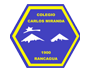                        Matemáticas /Carla Ibarra Castañeda                       Educadora de Párvulos GUÍA DE APOYO N ° 3Cuantificadores “más que-menos queLateralidad “derecha -izquierda”                          Colegio Carlos Miranda Miranda                           Matemáticas /Carla Ibarra Castañeda                           Educadora de Párvulos                                                                             GUIA DE APOYO N°1Nombre: _________________________________________________________Fecha:    lunes 30 de marzo del 2020Cuantificador “más que”Antes de resolver la ficha te invito a jugar con tu familia, la idea es que jueguen a quien tiene más, quien tiene más lápices, quien tiene más juguetes etc. También puedes ver este video https://www.youtube.com/watch?v=sxktYCX565cAhora ya pudes responder la ficha de trabajo      Obseva los frascos,¿cúal tiene más?¿cúal tiene menos? Dibuja en el frasco amarillo más dulces que de los que tiene el frasco blanco 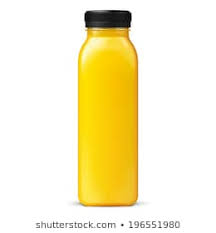 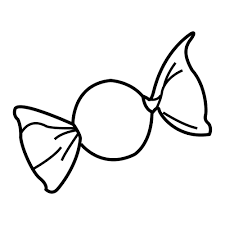 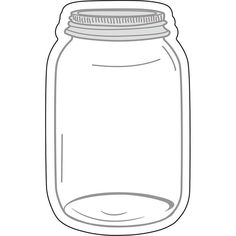                                ¿CÓMO TE RESULTÓ LA ACTIVIDAD? COLOREA CÓMO LA EVALUARÍAS TÚ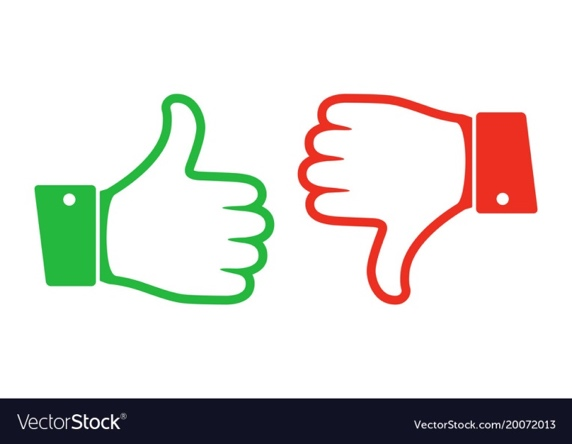                           Colegio Carlos Miranda Miranda                           Matemáticas /Carla Ibarra Castañeda                           Educadora de Párvulos                                                                             GUIA DE APOYO N°2Nombre: _________________________________________________________Fecha:    martes 31 de marzo del 2020Cuantificador “menos que”Antes de resolver la ficha te invito a jugar con tu familia y a recordar el juego del día anterior, ahora tendrán que jugar a quien tiene menos que, quien tiene menos años, quién tiene menos fideos etc. También puedes ver este video https://www.youtube.com/watch?v=sxktYCX565cDibuja menos manzanas en el árbol que no está pintado y luego colorea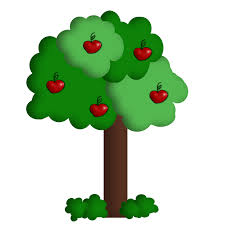 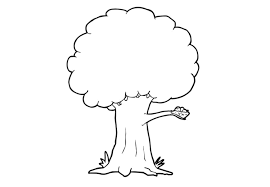                                ¿CÓMO TE RESULTÓ LA ACTIVIDAD? COLOREA CÓMO LA EVALUARÍAS TÚ                          Colegio Carlos Miranda Miranda                           Matemáticas /Carla Ibarra Castañeda                           Educadora de Párvulos                                                                             GUIA DE APOYO N°3Nombre: _________________________________________________________Fecha:    miércoles 01 de abril del 2020Lateralidad “derecha” Antes de responder te invito a cantar y bailar  la siguiente canción https://www.youtube.com/watch?v=5DwNeOKAe0M   Ahora juega con tu familia a buscar cosas que estén a tu derecha, luego responde la siguiente ficha Colorea de color rojo las tortugas que van hacia la derecha 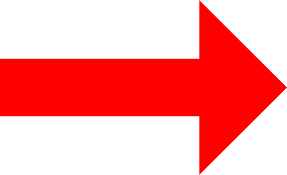 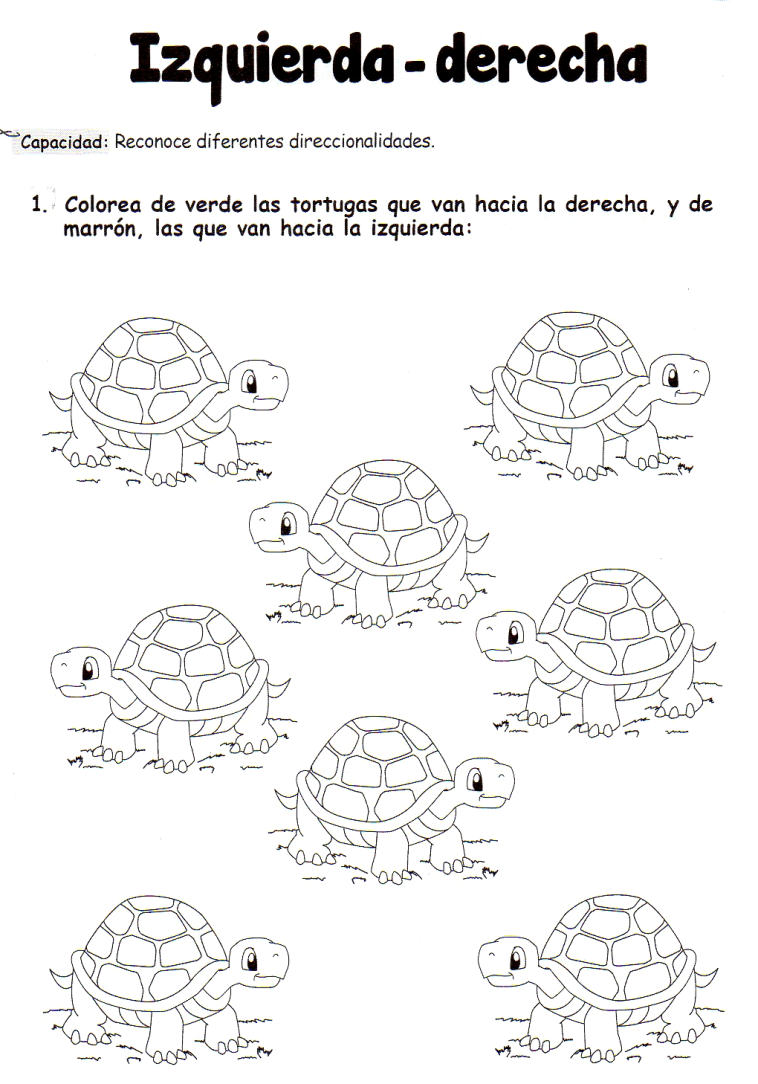                                ¿CÓMO TE RESULTÓ LA ACTIVIDAD? COLOREA CÓMO LA EVALUARÍAS TÚ                          Colegio Carlos Miranda Miranda                           Matemáticas /Carla Ibarra Castañeda                           Educadora de Párvulos                                                                             GUIA DE APOYO N°4Nombre: _________________________________________________________Fecha:   jueves 02 de abril del 2020Lateralidad “derecha” Antes de responder te invito a cantar y bailar  la siguiente canción  https://www.youtube.com/watch?v=HIf01fcCGWg Ahora juega con tu familia a buscar cosas que estén a tu izquierda, luego responde la siguiente ficha Colorea de color azul los peces que van hacia la izquierda  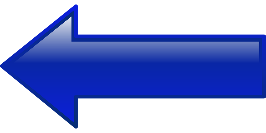 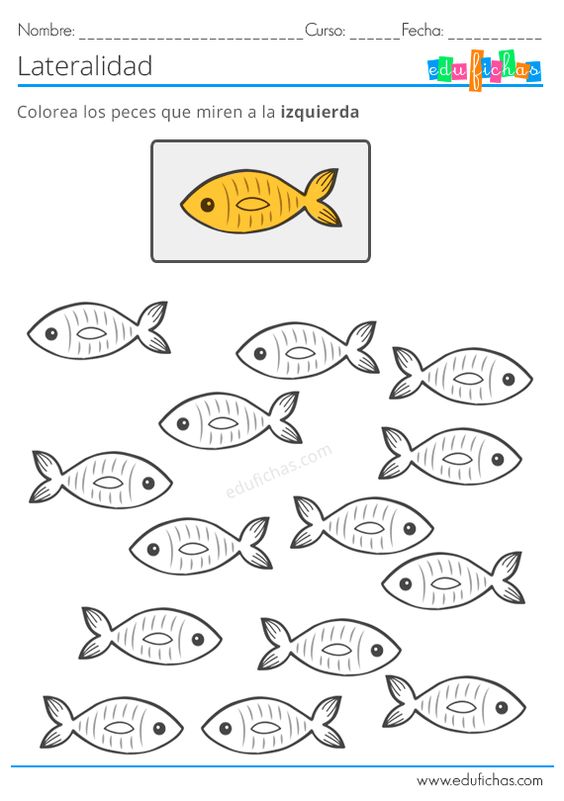 ¿CÓMO TE RESULTÓ LA ACTIVIDAD? COLOREA CÓMO LA EVALUARÍAS TÚ                       Colegio Carlos Miranda Miranda                          Lenguaje/Carla Ibarra Castañeda                          Educadora de PárvulosNombre del Estudiante:Objetivos de Aprendizaje:1) 4. Emplear cuantificadores, tales como: “más que”, “menos que”, al comparar cantidades de objetos en situaciones cotidianas.					2) 3. Comunicar la posición de objetos y personas respecto de un punto u objeto de referencia, empleando conceptos de ubicación (dentro/fuera; encima/debajo/entre; al frente de/detrás de); distancia (cerca/lejos) y dirección (adelante/atrás/hacia el lado), en situaciones lúdicas.1) 4. Emplear cuantificadores, tales como: “más que”, “menos que”, al comparar cantidades de objetos en situaciones cotidianas.					2) 3. Comunicar la posición de objetos y personas respecto de un punto u objeto de referencia, empleando conceptos de ubicación (dentro/fuera; encima/debajo/entre; al frente de/detrás de); distancia (cerca/lejos) y dirección (adelante/atrás/hacia el lado), en situaciones lúdicas.1) 4. Emplear cuantificadores, tales como: “más que”, “menos que”, al comparar cantidades de objetos en situaciones cotidianas.					2) 3. Comunicar la posición de objetos y personas respecto de un punto u objeto de referencia, empleando conceptos de ubicación (dentro/fuera; encima/debajo/entre; al frente de/detrás de); distancia (cerca/lejos) y dirección (adelante/atrás/hacia el lado), en situaciones lúdicas.Cont. ConceptualesCuantificadores más que-menos que.Lateralidad: derecha -izquierda  Cuantificadores más que-menos que.Lateralidad: derecha -izquierda  Cuantificadores más que-menos que.Lateralidad: derecha -izquierda  Curso:Prekinder-kinderFecha30 al 03 de abril Instrucciones Generales:Estimados estudiantes y apoderados: En estas actividades de matemáticas trabajaremos conceptos, más que -menos -derecha -izquierda. antes de comenzar a responder debes escribir tu nombre y luego revisar los videos que estarán abajo escritos, se trabajará una ficha por día las cuales tendrán la fecha escrita en ella.A continuación, hay unos links que te puede ayudar a comprender mejor las actividades.https://www.youtube.com/watch?v=sxktYCX565c (más que menos que)https://www.youtube.com/watch?v=5DwNeOKAe0M (derecha -izquierda)https://www.youtube.com/watch?v=HIf01fcCGWg (derecha -izquierda)Estimados estudiantes y apoderados: En estas actividades de matemáticas trabajaremos conceptos, más que -menos -derecha -izquierda. antes de comenzar a responder debes escribir tu nombre y luego revisar los videos que estarán abajo escritos, se trabajará una ficha por día las cuales tendrán la fecha escrita en ella.A continuación, hay unos links que te puede ayudar a comprender mejor las actividades.https://www.youtube.com/watch?v=sxktYCX565c (más que menos que)https://www.youtube.com/watch?v=5DwNeOKAe0M (derecha -izquierda)https://www.youtube.com/watch?v=HIf01fcCGWg (derecha -izquierda)Estimados estudiantes y apoderados: En estas actividades de matemáticas trabajaremos conceptos, más que -menos -derecha -izquierda. antes de comenzar a responder debes escribir tu nombre y luego revisar los videos que estarán abajo escritos, se trabajará una ficha por día las cuales tendrán la fecha escrita en ella.A continuación, hay unos links que te puede ayudar a comprender mejor las actividades.https://www.youtube.com/watch?v=sxktYCX565c (más que menos que)https://www.youtube.com/watch?v=5DwNeOKAe0M (derecha -izquierda)https://www.youtube.com/watch?v=HIf01fcCGWg (derecha -izquierda)                                          SOLUCIONARIO O RESPUESTA ESPERADA                                          SOLUCIONARIO O RESPUESTA ESPERADANÚMERO DE PREGUNTARESPUESTASFicha N° 1Dibujar 3 o más dulces en el frasco amarilloFicha N°2  Dibujar 4 o menos manzanas en el árbol que no tiene               mazanas Ficha N°3Debes colorear de rojo solo 4 tortugas que van a la derechaFicha N°4Colorear solo seis peces que van hacia la izquierda 